Tiny LC Q 2x 45°Deckeneinbauleuchte mit quadratischer Frontblende, alle sichtbaren Oberflächen pulverbeschichtet in Eloxalsilber, RAL 9016 FS verkehrsweiss oder RAL 9005 FS tiefschwarz, andere RAL- oder NCS Farben auf Anfrage gegen Aufpreis möglichKühlkörper Aluminium eloxiert in entsprechendem thermischem Design für optimales Temperaturmanagement der LeuchteAbmessung: 75x75 mm, Höhe 70,5mm, Einbautiefe von Konvertertyp abhängig, min. 80mm
Deckenausschnitt: DM 60-68 mmLED Platine:COB Modul mit Einspeiselement in optimaler BrennpunktlageLichtfarbe: 2700K, 3000K oder 4000K; Farbwiedergabe: CRI>90
Farbselektion SDCM-3 Ellipse (MacAdam 3-Step) für Farbgleichheit des abgestrahlten Lichts und konstante Farbtemperatur, Lichtstromerhalt: L80 - 50.000hBetrieb mit Konstantstromquelle, Nennstrom 350mAReflektortechnik:Freiformfacettenreflektor 2x 45° mit hochreflektierendem Aluminium bedampftLeuchtenbetriebswirkungsgrad: 	90%
LED Lichtstrom: 1.000 – 1.100 lm (je nach Lichtfarbe)
Nutz-Lichtstrom: 960 – 1.060 lmVorwärtsspannung direkt: 26VReflektor in Echt-Gold-Beschichtung auf Anfrage gegen Aufpreis lieferbar,
daraus resultierende Reduktion der Farbtemperatur (CCT) der COB ~ 300KLichtverteilungskurve
Freiformfacettenreflektor DROP mit 2x 45°:Polardiagramm: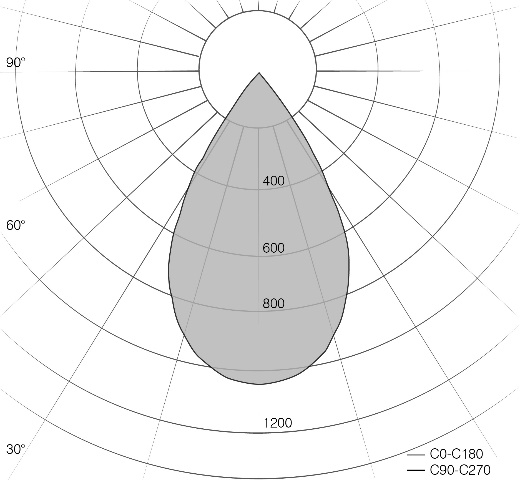 Lichtstärketabelle:Beleuchtungsstärkeverteilung mit kontinuierlichem Verlauf ohne Struktur- oder FarbabbildungBetriebsgeräteeinheitLED Konverter schaltbar oder DALI dimmbar als Deckeneinwurfgerät,
schalt- und steuerbar über Casambi auf Anfrage gegen Aufpreis möglichSekundärseitig mit Stecker für werkzeuglose MontageSchnittstelle zum Elektrogewerk: primärseitige Anschlussklemme im LED KonverterMöglicher Hersteller:				Artluce Produktions GmbH						Typ: Tiny LC QArtikelnummern:Tiny LC 2x 45° Tiny LC 2x 45° GoldreflektorStand 08.08.22 - Änderungen vorbehaltenGammaC 0°C 0°C 15°C 15°C 30°C 30°C 45°C 45°C 60°C 60°C 75°C 75°C 90°0.0°1034 1034 1034 1034 1034 1034 1034 1034 1034 1034 1034 1034 1034 5.0°1022 1022 1022 1022 1022 1022 1022 1022 1022 1022 1023 1023 1023 10.0°984 984 986 986 987 987 986 986 988 988 989 989 990 15.0°920 920 921 921 923 923 925 925 926 926 926 926 926 20.0°826 826 827 827 826 826 827 827 827 827 829 829 830 25.0°707 707 704 704 705 705 708 708 707 707 703 703 696 30.0°503 503 509 509 540 540 559 559 538 538 505 505 494 35.0°283 283 302 302 338 338 361 361 332 332 295 295 284 40.0°91 91 113 113 158 158 176 176 155 155 110 110 95 45.0°9 9 15 15 41 41 57 57 40 40 14 14 8 50.0°0,4 0,4 0,4 0,4 2 2 4,3 4,3 1,5 1,5 0,5 0,5 0,555.0°0,00 0,00 0,00 0,00 0,00 0,00 0,00 0,00 0,00 0,00 0,00 0,00 0,00 60.0°0,00 0,00 0,00 0,00 0,00 0,00 0,00 0,00 0,00 0,00 0,00 0,00 0,00 65.0°0,00 0,00 0,00 0,00 0,00 0,00 0,00 0,00 0,00 0,00 0,00 0,00 0,00 70.0°0,00 0,00 0,00 0,00 0,00 0,00 0,00 0,00 0,00 0,00 0,00 0,00 0,00 75.0°0,00 0,00 0,00 0,00 0,00 0,00 0,00 0,00 0,00 0,00 0,00 0,00 0,00 80.0°0,00 0,00 0,00 0,00 0,00 0,00 0,00 0,00 0,00 0,00 0,00 0,00 0,00 85.0°0,00 0,00 0,00 0,00 0,00 0,00 0,00 0,00 0,00 0,00 0,00 0,00 0,00 90.0°0,00 0,00 0,00 0,00 0,00 0,00 0,00 0,00 0,00 0,00 0,00 0,00 0,00 Werte in cd/klmWerte in cd/klmGrauWeissSchwarzNDDALICasambi650522-5-6-ND-DA-CA650532-5-6-ND-DA-CA650542-5-6-ND-DA-CAGrauWeissSchwarzNDDALICasambi650524-5-6-ND-DA-CA650534-5-6-ND-DA-CA650544-5-6-ND-DA-CA